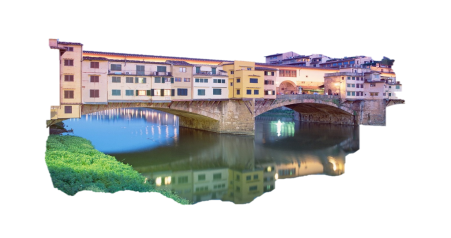 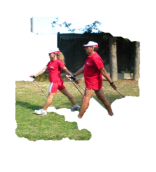 NORDIC WALKING PONTE VECCHIO FIRENZEAssociazione Sportiva DilettantisticaSede legale a Firenze, viale Malta 10 - Codice Fiscale: 94205780482www.nordicwalkingpontevecchiofirenze.ittel.3387600326Domanda di AmmissioneIl/la sottoscritto/a _________________________________________________________________________nato/a a __________________________________________________ ( ____ ) il ____ / ____ / _________ residente a _________________________________cap._______________________________ ( ____ ) indirizzo _______________________________________________________________________________ Codice Fiscale __________________________________________________________________________ Telefono _____________________________________________E-mail _______________________________________________Chiededi essere ammesso/a quale socio/a dell’Associazione Sportiva Dilettantistica Nordic Walking Ponte Vecchio Firenze, attenendosi allo statuto sociale e alle deliberazioni degli organi sociali, nonché impegnandosi al versamento della quota associativa annuale. Dichiara di aver preso nota dello statuto e di accettarlo integralmente.Firenze, ____ / ____ / _________                                                                              Il/la richiedente                                                                                                                 ___________________________________Ricevuta l’informativa sull’utilizzazione dei miei dati personali ai sensi dell’articolo 13 del decreto legislativo numero 196 del 30 giugno 2003, recante il nuovo “Codice in materia di protezione dei dati personali”, consento al loro trattamento nella misura necessaria per il perseguimento degli scopi statutari. Consento anche che i dati riguardanti l’iscrizione siano comunicati agli enti con cui l’associazione collabora e da questi trattati nella misura necessaria all’adempimento di obblighi previsti dalla legge, dalle norme statutarie e da quelle dell’ordinamento sportivo.                                                                                                                                    Il/la richiedente                                                                                                                   ___________________________________